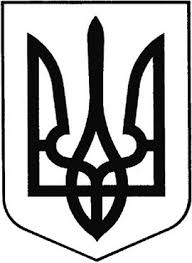 ГРEБІНКІВСЬКА СEЛИЩНА РАДАБілоцeрківського району Київської областіВИКОНАВЧИЙ КОМІТЕТР О З П О Р Я Д Ж E Н Н Явід 12 травня 2022 року               смт Гребінки                      № 66-ОДПро створення Робочої групи з вивчення питання ефективності та оптимізації діяльності комунальних закладів та підприємств, що надають житлово-комунальні послуги населенню на території Гребінківської селищної територіальної громади      Відповідно до ст. 29, п.п. 1) п. а) ч. 1 ст. 30, ст. 40 Закону України «Про місцеве самоврядування в Україні», з метою вивчення питання ефективності надання комунальних послуг населенню та оптимізації діяльності комунальних закладів та підприємств, що надають житлово-комунальні послуги населенню на території Гребінківської селищної територіальної громади:1.Створити Робочу групу з вивчення питання ефективності та оптимізації діяльності комунальних закладів та підприємств, що надають житлово-комунальні послуги населенню на території Гребінківської селищної територіальної громади ( далі - Робоча група ) у складі:РУДЕНКА Василя Миколайовича – начальника відділу економічного розвитку, житлово-комунального господарства, капітального будівництва та інфраструктури ;ПАРФЬОНОВА Михайла Сергійовича – директора КП «Гребінківське ЖКГ»;ВОЙТЕНКО Оксани Юріївни – директора ДЖЕП «Дослідницьке»;ОЛІЙНИК Ірини Володимирівни – начальника відділу фінансів;ЗАЙЦЕВОЇ Олени Миколаївни – начальника відділу – головний бухгалтер відділу бухгалтерського обліку, звітності та господарського забезпечення;ЯЦЕНКО Максима В’ячеславовича – завідувача сектору юридичного забезпеченняШЕВЧЕНКО Марини В’ячеславівни – спеціаліста І категорії сектору юридичного забезпечення;ТИХОНЕНКО Олени Володимирівни – начальника відділу загально-організаційної роботи та управління персоналом.Вище створеній Робочій групі до 31 травня 2022 року :проаналізувати ефективність діяльності комунальних закладів та підприємств Гребінківської селищної територіальної громади - КП «Гребінківське ЖКГ» та ДЖЕП «Дослідницьке» подати свої пропозиції щодо оптимізації роботи комунальних закладів та підприємств, що надають житлово-комунальні послуги населенню на території Гребінківської селищної територіальної громади на розгляд виконавчого комітету.3. Контроль за виконанням розпорядження залишаю за собою.   Селищний голова                                                                  Роман ЗАСУХАПідготувала:                      Олена ТИХОНЕНКОПогодила:                           Марина ШЕВЧЕНКО